Publicado en Barcelona el 28/09/2019 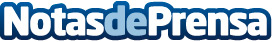 Jardinitis.com adquiere Wellindal.com y amplía su catálogo a productos del hogarJardinitis.com, empresa e-commerce de productos de jardín, compra a Wellindal.com, e-commerce de mueble, decoración e iluminación. Con esta adquisición Jardinitis apuesta por ampliar su catálogo a productos de interior del hogar y potenciar su expansión internacional gracias al conocimiento del equipo de WellindalDatos de contacto:Miguel93 122 25 95Nota de prensa publicada en: https://www.notasdeprensa.es/jardinitis-com-adquiere-wellindal-com-y-amplia Categorias: Nacional Interiorismo Emprendedores E-Commerce Consumo Jardín/Terraza http://www.notasdeprensa.es